ПРОТОКОЛ26.08.2022 р.	м. Запоріжжя	№ 4засідання робочої групи освітньо-науковоїпрограми «Підприємництво, торгівля та біржова діяльність» третього рівня вищої освіти (доктор  філософії)Головуючий: гарант освітньої програми, керівник робочої групи, доктор економічних наук,    професор кафедри економіки і бізнесу ТДАТУ Яворська Т. І.Секретар: член робочої групи, кандидат економічних наук, доцент кафедри економіки і бізнесу ТДАТУ Тебенко В. М. Присутні:    члени робочої групи: Єременко Д. В. – професор кафедри економіки і бізнесу ТДАТУ, доктор економічних наук, доцент; Болтянська Л. О. – в.о. завідувача кафедри економіки і бізнесу, кандидат економічних наук, доцент; Волощук К. Б., професор кафедри економіки, підприємництва, торгівлі та біржової діяльності ЗВО «Подільський державний університет», доктор економічних наук, професор; Соболевська О. О. – здобувач вищої освіти третього рівня вищої освітиВсього 6 осібПОРЯДОК ДЕННИЙ1. Представлення доопрацьованого проєкту освітньо-наукової програми «Підприємництво, торгівля та біржова діяльність» третього рівня вищої освіти (доктор філософії) та корегування навчального плану зі спеціальності 076 «Підприємництво та торгівля» галузі знань 07 «Управління та адміністрування» (кваліфікація: доктор філософії з підприємництва, торгівлі та біржової діяльності) після виправлення зауважень та внесення пропозицій стейкхолдерів.СЛУХАЛИ: гаранта, д.е.н., професора Яворську Т. І. про внесення змін в освітньо-наукову програму за спеціальністю 076 «Підприємництво та торгівля» третього рівня вищої освіти (доктор філософії) у зв’язку з введенням в дію стандарту вищої освіти, затвердженого наказом МОН № 645 від 20 липня 2022 р., про шляхи досягнення програмних результатів навчання в проекті модернізованої освітньої програми.Після обговорень   з   академічною   спільнотою,   роботодавцями   таздобувачами вищої освіти були внесені відповідні правки до проєкту освітньо- наукової програми «Підприємництво, торгівля та біржова діяльність» третього рівня вищої освіти (доктор філософії) зі спеціальності 076 «Підприємництво та торгівля» та здійснено корегування навчального плану, що зазначено у відповідних протоколах. Також проведено оновлення структурно-логічної схеми та матриць відповідності складових ОНП.ВИСТУПИЛИ:Єременко Денис Володимирович з пропозицією: в робочих програмах освітніх компонентів ОНП третього (освітньо-наукового) рівня вищої освіти за спеціальністю 076 «Підприємництво та торгівля»  звернути увагу розробників на відповідність тематики і розглянутих питань програмним результатам навчання.Тебенко Віта Миколаївна з пропозицією: при організації освітнього процесу за спеціальністю 076 «Підприємництво та торгівля» звернути увагу на активізацію здобувачів вищої освіти в програмах міжнародної співпраці Європейського Союзу з іншими країнами світу у сфері освіти і науки, що дозволить покращити навчальну та академічну мобільність в сфері освіти.Соболевська Ольга Олегівна з пропозицією: при формуванні навчального плану, звернути увагу на оптимальний склад освітніх компонентів, які формують основу для здатності здобувачів розробляти комплексні рішення проблем суб’єктів підприємницької діяльності, планувати і проводити фундаментальні або прикладні дослідження у сфері підприємництваВИРІШИЛИ: прийняти до уваги зазначені вище рекомендації щодо підвищення якості ОНП та представити проєкт освітньо-наукової програми«Підприємництво, торгівля та біржова діяльність» третього рівня вищої освіти (доктор філософії) на розгляд кафедри економіки і бізнесу та методичної комісії факультету економіки та бізнесу.Голова засідання,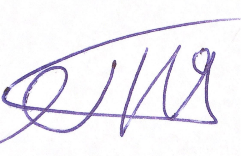 гарант ОНП, д.е.н, професор	Тетяна ЯВОРСЬКАСекретар засідання,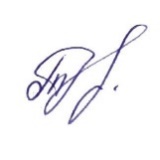 доцент	Віта ТЕБЕНКО